Head of Department Job Description 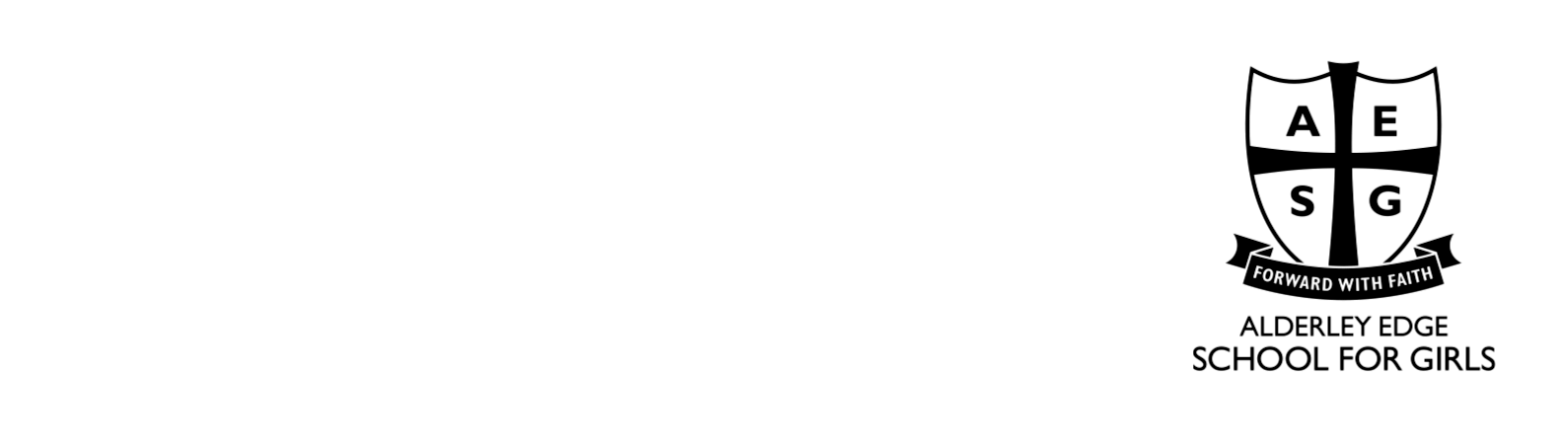 The role of the Head of Department is to develop the subject throughout the school and to ensure that each pupil is encouraged to reach her full potential. The Head of Department is responsible for ensuring that the subject is effectively delivered and that staff and resources are well-managed. It is important that the Head of Department recognises their responsibility to keep up-to-date with developments in their subject and in other areas of education related to their role.ResponsibilitiesStaffTo provide strong leadership, sensitively guiding and advising other members of staff within the department and acting as a model of good practiceTo ensure that teaching within the department is of a very high standard and to seek to improve the effectiveness of teaching within the departmentTo support members of the department in dealing with behavioural and homework issuesTo ensure good communication with and between members of the departmentTo effectively delegate responsibilities and tasks within the departmentTo ensure that all members of the department are familiar with the School and Departmental Health and Safety policies and to ensure their effective implementationTo carry out an annual observation of each member of the departmentTo complete the CPD review process with each member of the department annuallyTo ensure that appropriate cover work has been set when a member of the department is absentTo support the professional development of members of the department, including the induction of new members of the department To liaise with member of staff in other departments to ensure effective development of pupils’ literacy, numeracy and ICT skills through the subjectPupilsTo ensure that all pupils are able to learn effectively To be responsible for the monitoring of pupils’ progress and performance in the subject, using data as appropriateTo be responsible for ensuring that pupils receive effective subject mentoring To carry out regular scrutiny of pupils’ work as a means of monitoring the quality of teaching and learning with the departmentTo analyse the performance of pupils on internal and external examinations by completing the required documentation and to use this analysis as a tool for departmental developmentTo offer a range of enrichment activities to pupils to promote the subject and foster an enthusiasm for its learningParentsTo deal with parental concerns in the subject, first seeking advice from members of the Senior Management Team and the Pastoral Team as appropriateTo record on the MIS details of any contact with parentsCurriculumTo develop the curriculum in response to the needs of the pupils, changes to the National Curriculum and changes to examination specificationsTo ensure smooth transitions between Key Stages in the subject, including the transition from Junior School to Senior SchoolTo regularly review and produce Schemes of WorkTo work with the Driector of Studies to plan appropriate staffing for each academic yearRecruitment and MarketingTo organise departmental events for School Open Days in order to promote the subject and the school to prospective parent and pupilsTo promote the subject as an A-level choice at Sixth Form Open Evenings and Taster DaysTo organise activity sessions for Year 5/6 Taster Days and Entrance Test Day, as requested by SMTTo regularly update the departmental area of the school websiteTo provide information to the marketing manager about achievements and events within the departmentResourcesTo manage the departmental budgetTo regularly review the suitability of departmental resources, including textbooks, equipment and online resources and to order new resources as requiredTo keep good stock records and clear financial accountsTo ensure that the rooms used for the teaching of the subject are kept tidy, safe and that they present a stimulating environmentAdministrationTo hold regular, well-managed departmental meetings to enable all members of the department to contribute to planning and policy making, and to share good practice. To record the minutes of these meetingsTo work with the examinations officer to ensure that all paperwork for external examinations is completed correctly. This includes entries and predicted grades.To produce a Departmental Annual Operating Statement.To produce the subject pages for the GCSE and A-level Options BookletsTo attend Heads of Department meetingsTo review and update the Departmental Handbook annually